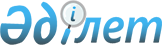 Жамбыл облысы Мойынқұм аудандық мәслихатының 2022 жылғы 23 желтоқсандағы № 25-2 "2023-2025 жылдарға арналған Мойынқұм ауданы ауылдық округтерінің бюджеттері туралы" шешіміне өзгерістер енгізу туралыЖамбыл облысы Мойынқұм аудандық мәслихатының 2023 жылғы 8 желтоқсандағы № 13-2 шешімі
      Мойынқұм аудандық мәслихаты ШЕШТІ:
      1. "2023-2025 жылдарға арналған Мойынқұм ауданы ауылдық округтерінің бюджеттері туралы" Жамбыл облысы Мойынқұм аудандық мәслихатының 2022 жылғы 23 желтоқсандағы №25-2 шешіміне келесі өзгерістер енгізілсін:
      1- тармақ жаңа редакцияда мазмұндалсын:
      "1. 2023-2025 жылдарға арналған ауылдық округтерінің бюджеттері 1, 2, 3, 4, 5, 6, 7, 8, 9, 10, 11, 12, 13, 14, 15, 16, 17, 18, 19, 20, 21, 22, 23, 24, 25, 26, 27, 28, 29, 30, 31, 32, 33, 34, 35, 36, 37, 38, 39, 40, 41, 42, 43, 44, 45, 46, 47, 48 қосымшаларға сәйкес, оның ішінде 2023 жылға келесі көлемдерде бекітілсін:
      1.1. Мойынқұм ауылдық округі бойынша:
      1) кірістер – 231 257 мың теңге, оның ішінде:
      салықтық түсімдер – 25 115 мың теңге;
      салықтық емес түсімдер – 0 мың теңге;
      негізгі капиталды сатудан түсетін түсімдер – 0 мың теңге;
      трансферттердің түсімі – 206 142 мың теңге;
      2) шығындар – 238 318 мың теңге;
      3) таза бюджеттік кредиттеу – 0 мың теңге, оның ішінде:
      бюджеттік кредиттер – 0 мың теңге;
      бюджеттік кредиттерді өтеу – 0 мың теңге;
      4) қаржы активтерімен жасалатын операциялар бойынша сальдо – 0 мың теңге, оның ішінде:
      қаржы активтерін сатып алу – 0 мың теңге;
      мемлекеттің қаржы активтерін сатудан түсетін түсімдер – 0 мың теңге;
      5) бюджет тапшылығы (профициті) – -7 061 мың теңге;
      6) бюджет тапшылығын қаржыландыру (профицитін пайдалану) – 7 061 мың теңге, оның ішінде:
      қарыздар түсімі – 0 мың теңге;
      қарыздарды өтеу – 0 мың теңге;
      бюджет қаражатының пайдаланылатын қалдықтары – 7 061 мың теңге.
      1.2. Бірлік ауылдық округі бойынша:
      1) кірістер – 85 746 мың теңге, оның ішінде:
      салықтық түсімдер – 9 921 мың теңге;
      салықтық емес түсімдер – 0 мың теңге;
      негізгі капиталды сатудан түсетін түсімдер – 0 мың теңге;
      трансферттердің түсімі – 75 825 мың теңге;
      2) шығындар – 87 930 мың теңге;
      3) таза бюджеттік кредиттеу – 0 мың теңге, оның ішінде:
      бюджеттік кредиттер – 0 мың теңге;
      бюджеттік кредиттерді өтеу – 0 мың теңге;
      4) қаржы активтерімен жасалатын операциялар бойынша сальдо – 0 мың теңге, оның ішінде:
      қаржы активтерін сатып алу – 0 мың теңге;
      мемлекеттің қаржы активтерін сатудан түсетін түсімдер – 0 мың теңге;
      5) бюджет тапшылығы (профициті) – -2 184 мың теңге;
      6) бюджет тапшылығын қаржыландыру (профицитін пайдалану) – 2 184 мың теңге, оның ішінде:
      қарыздар түсімі – 0 мың теңге;
      қарыздарды өтеу – 0 мың теңге;
      бюджет қаражатының пайдаланылатын қалдықтары – 2 184 мың теңге.
      1.3. Кенес ауылдық округі бойынша:
      1) кірістер – 87 592 мың теңге, оның ішінде:
      салықтық түсімдер – 5 315 мың теңге;
      салықтық емес түсімдер – 0 мың теңге;
      негізгі капиталды сатудан түсетін түсімдер – 0 мың теңге;
      трансферттердің түсімі – 82 277 мың теңге;
      2) шығындар – 89 024 мың теңге;
      3) таза бюджеттік кредиттеу – 0 мың теңге, оның ішінде:
      бюджеттік кредиттер – 0 мың теңге;
      бюджеттік кредиттерді өтеу – 0 мың теңге;
      4) қаржы активтерімен жасалатын операциялар бойынша сальдо – 0 мың теңге, оның ішінде:
      қаржы активтерін сатып алу – 0 мың теңге;
      мемлекеттің қаржы активтерін сатудан түсетін түсімдер – 0 мың теңге;
      5) бюджет тапшылығы (профициті) – -1 432 мың теңге;
      6) бюджет тапшылығын қаржыландыру (профицитін пайдалану) – 1 432 мың теңге, оның ішінде:
      қарыздар түсімі – 0 мың теңге;
      қарыздарды өтеу – 0 мың теңге;
      бюджет қаражатының пайдаланылатын қалдықтары – 1 432 мың теңге.
      1.4. Шығанақ ауылдық округі бойынша:
      1) кірістер – 100 576 мың теңге, оның ішінде:
      салықтық түсімдер – 5 304 мың теңге;
      салықтық емес түсімдер – 0 мың теңге;
      негізгі капиталды сатудан түсетін түсімдер – 0 мың теңге;
      трансферттердің түсімі – 95 272 мың теңге;
      2) шығындар – 103 135 мың теңге;
      3) таза бюджеттік кредиттеу – 0 мың теңге, оның ішінде:
      бюджеттік кредиттер – 0 мың теңге;
      бюджеттік кредиттерді өтеу – 0 мың теңге;
      4) қаржы активтерімен жасалатын операциялар бойынша сальдо – 0 мың теңге, оның ішінде:
      қаржы активтерін сатып алу – 0 мың теңге;
      мемлекеттің қаржы активтерін сатудан түсетін түсімдер – 0 мың теңге;
      5) бюджет тапшылығы (профициті) – -2 559 мың теңге;
      6) бюджет тапшылығын қаржыландыру (профицитін пайдалану) – 2 559 мың теңге, оның ішінде:
      қарыздар түсімі – 0 мың теңге;
      қарыздарды өтеу – 0 мың теңге;
      бюджет қаражатының пайдаланылатын қалдықтары – 2 559 мың теңге.
      1.5. Ұланбел ауылдық округі бойынша:
      1) кірістер – 51 102 мың теңге, оның ішінде:
      салықтық түсімдер – 9 962 мың теңге;
      салықтық емес түсімдер – 0 мың теңге;
      негізгі капиталды сатудан түсетін түсімдер – 0 мың теңге;
      трансферттердің түсімі – 41 140 мың теңге;
      2) шығындар – 51 128 мың теңге;
      3) таза бюджеттік кредиттеу – 0 мың теңге, оның ішінде:
      бюджеттік кредиттер – 0 мың теңге;
      бюджеттік кредиттерді өтеу – 0 мың теңге;
      4) қаржы активтерімен жасалатын операциялар бойынша сальдо – 0 мың теңге, оның ішінде:
      қаржы активтерін сатып алу – 0 мың теңге;
      мемлекеттің қаржы активтерін сатудан түсетін түсімдер – 0 мың теңге;
      5) бюджет тапшылығы (профициті) – -26 мың теңге;
      6) бюджет тапшылығын қаржыландыру (профицитін пайдалану) – 26 мың теңге, оның ішінде:
      қарыздар түсімі – 0 мың теңге;
      қарыздарды өтеу – 0 мың теңге;
      бюджет қаражатының пайдаланылатын қалдықтары – 26 мың теңге.
      1.6. Қарабөгет ауылдық округі бойынша:
      1) кірістер – 106 810 мың теңге, оның ішінде:
      салықтық түсімдер – 3 670 мың теңге;
      салықтық емес түсімдер – 0 мың теңге;
      негізгі капиталды сатудан түсетін түсімдер – 0 мың теңге;
      трансферттердің түсімі – 103 140 мың теңге;
      2) шығындар – 107 901 мың теңге;
      3) таза бюджеттік кредиттеу – 0 мың теңге, оның ішінде:
      бюджеттік кредиттер – 0 мың теңге;
      бюджеттік кредиттерді өтеу – 0 мың теңге;
      4) қаржы активтерімен жасалатын операциялар бойынша сальдо – 0 мың теңге, оның ішінде:
      қаржы активтерін сатып алу – 0 мың теңге;
      мемлекеттің қаржы активтерін сатудан түсетін түсімдер – 0 мың теңге;
      5) бюджет тапшылығы (профициті) – -1091 мың теңге;
      6) бюджет тапшылығын қаржыландыру (профицитін пайдалану) – 1091 мың теңге, оның ішінде:
      қарыздар түсімі – 0 мың теңге;
      қарыздарды өтеу – 0 мың теңге;
      бюджет қаражатының пайдаланылатын қалдықтары – 1091 мың теңге.
      1.7. Қылышбай ауылдық округі бойынша:
      1) кірістер – 99 360 мың теңге, оның ішінде:
      салықтық түсімдер – 2 798 мың теңге;
      салықтық емес түсімдер – 0 мың теңге;
      негізгі капиталды сатудан түсетін түсімдер – 0 мың теңге;
      трансферттердің түсімі – 96 562 мың теңге;
      2) шығындар – 100 553 мың теңге;
      3) таза бюджеттік кредиттеу – 0 мың теңге, оның ішінде:
      бюджеттік кредиттер – 0 мың теңге;
      бюджеттік кредиттерді өтеу – 0 мың теңге;
      4) қаржы активтерімен жасалатын операциялар бойынша сальдо – 0 мың теңге, оның ішінде:
      қаржы активтерін сатып алу – 0 мың теңге;
      мемлекеттің қаржы активтерін сатудан түсетін түсімдер – 0 мың теңге;
      5) бюджет тапшылығы (профициті) – -1 193 мың теңге;
      6) бюджет тапшылығын қаржыландыру (профицитін пайдалану) – 1 193 мың теңге, оның ішінде:
      қарыздар түсімі – 0 мың теңге;
      қарыздарды өтеу – 0 мың теңге;
      бюджет қаражатының пайдаланылатын қалдықтары – 1 193 мың теңге.
      1.8. Жамбыл ауылдық округі бойынша:
      1) кірістер – 49 763 мың теңге, оның ішінде:
      салықтық түсімдер – 8 124 мың теңге;
      салықтық емес түсімдер – 0 мың теңге;
      негізгі капиталды сатудан түсетін түсімдер – 0 мың теңге;
      трансферттердің түсімі – 41 639 мың теңге;
      2) шығындар – 57 688 мың теңге;
      3) таза бюджеттік кредиттеу – 0 мың теңге, оның ішінде:
      бюджеттік кредиттер – 0 мың теңге;
      бюджеттік кредиттерді өтеу – 0 мың теңге;
      4) қаржы активтерімен жасалатын операциялар бойынша сальдо – 0 мың теңге, оның ішінде:
      қаржы активтерін сатып алу – 0 мың теңге;
      мемлекеттің қаржы активтерін сатудан түсетін түсімдер – 0 мың теңге;
      5) бюджет тапшылығы (профициті) – -7 925 мың теңге;
      6) бюджет тапшылығын қаржыландыру (профицитін пайдалану) – 7 925 мың теңге, оның ішінде:
      қарыздар түсімі – 0 мың теңге;
      қарыздарды өтеу – 0 мың теңге;
      бюджет қаражатының пайдаланылатын қалдықтары – 7 925 мың теңге.
      1.9. Қызылотау ауылдық округі бойынша:
      1) кірістер – 75 045 мың теңге, оның ішінде:
      салықтық түсімдер – 7 898 мың теңге;
      салықтық емес түсімдер – 0 мың теңге;
      негізгі капиталды сатудан түсетін түсімдер – 0 мың теңге;
      трансферттердің түсімі – 67 147 мың теңге;
      2) шығындар – 77 837 мың теңге;
      3) таза бюджеттік кредиттеу – 0 мың теңге, оның ішінде:
      бюджеттік кредиттер – 0 мың теңге;
      бюджеттік кредиттерді өтеу – 0 мың теңге;
      4) қаржы активтерімен жасалатын операциялар бойынша сальдо – 0 мың теңге, оның ішінде:
      қаржы активтерін сатып алу – 0 мың теңге;
      мемлекеттің қаржы активтерін сатудан түсетін түсімдер – 0 мың теңге;
      5) бюджет тапшылығы (профициті) – -2792 мың теңге;
      6) бюджет тапшылығын қаржыландыру (профицитін пайдалану) – 2792 мың теңге, оның ішінде:
      қарыздар түсімі – 0 мың теңге;
      қарыздарды өтеу – 0 мың теңге;
      бюджет қаражатының пайдаланылатын қалдықтары – 2 792 мың теңге.
      1.10. Қызылтал ауылдық округі бойынша:
      1) кірістер – 94 415 мың теңге, оның ішінде:
      салықтық түсімдер – 2 056 мың теңге;
      салықтық емес түсімдер – 0 мың теңге;
      негізгі капиталды сатудан түсетін түсімдер – 0 мың теңге;
      трансферттердің түсімі – 92 359 мың теңге;
      2) шығындар – 95 778 мың теңге;
      3) таза бюджеттік кредиттеу – 0 мың теңге, оның ішінде:
      бюджеттік кредиттер – 0 мың теңге;
      бюджеттік кредиттерді өтеу – 0 мың теңге;
      4) қаржы активтерімен жасалатын операциялар бойынша сальдо – 0 мың теңге, оның ішінде:
      қаржы активтерін сатып алу – 0 мың теңге;
      мемлекеттің қаржы активтерін сатудан түсетін түсімдер – 0 мың теңге;
      5) бюджет тапшылығы (профициті) – -1 363 мың теңге;
      6) бюджет тапшылығын қаржыландыру (профицитін пайдалану) – 1 363 мың теңге, оның ішінде:
      қарыздар түсімі – 0 мың теңге;
      қарыздарды өтеу – 0 мың теңге;
      бюджет қаражатының пайдаланылатын қалдықтары – 1 363 мың теңге.
      1.11. Биназар ауылдық округі бойынша:
      1) кірістер – 61 295 мың теңге, оның ішінде:
      салықтық түсімдер – 2 854 мың теңге;
      салықтық емес түсімдер – 0 мың теңге;
      негізгі капиталды сатудан түсетін түсімдер – 0 мың теңге;
      трансферттердің түсімі – 58 441 мың теңге;
      2) шығындар – 62 817 мың теңге;
      3) таза бюджеттік кредиттеу – 0 мың теңге, оның ішінде:
      бюджеттік кредиттер – 0 мың теңге;
      бюджеттік кредиттерді өтеу – 0 мың теңге;
      4) қаржы активтерімен жасалатын операциялар бойынша сальдо – 0 мың теңге, оның ішінде:
      қаржы активтерін сатып алу – 0 мың теңге;
      мемлекеттің қаржы активтерін сатудан түсетін түсімдер – 0 мың теңге;
      5) бюджет тапшылығы (профициті) – -1 522 мың теңге;
      6) бюджет тапшылығын қаржыландыру (профицитін пайдалану) – 1 522 мың теңге, оның ішінде:
      қарыздар түсімі – 0 мың теңге;
      қарыздарды өтеу – 0 мың теңге;
      бюджет қаражатының пайдаланылатын қалдықтары – 1 522 мың теңге.
      1.12. Хантау ауылдық округі бойынша:
      1) кірістер – 50 361 мың теңге, оның ішінде:
      салықтық түсімдер – 4 309 мың теңге;
      салықтық емес түсімдер – 0 мың теңге;
      негізгі капиталды сатудан түсетін түсімдер – 0 мың теңге;
      трансферттердің түсімі – 46 052 мың теңге;
      2) шығындар – 53 002 мың теңге;
      3) таза бюджеттік кредиттеу – 0 мың теңге, оның ішінде:
      бюджеттік кредиттер – 0 мың теңге;
      бюджеттік кредиттерді өтеу – 0 мың теңге;
      4) қаржы активтерімен жасалатын операциялар бойынша сальдо – 0 мың теңге, оның ішінде:
      қаржы активтерін сатып алу – 0 мың теңге;
      мемлекеттің қаржы активтерін сатудан түсетін түсімдер – 0 мың теңге;
      5) бюджет тапшылығы (профициті) – -2 641 мың теңге;
      6) бюджет тапшылығын қаржыландыру (профицитін пайдалану) – 2 641 мың теңге, оның ішінде:
      қарыздар түсімі – 0 мың теңге;
      қарыздарды өтеу – 0 мың теңге;
      бюджет қаражатының пайдаланылатын қалдықтары – 2 641 мың теңге.
      1.13. Мирный ауылдық округі бойынша:
      1) кірістер – 75 132 мың теңге, оның ішінде:
      салықтық түсімдер – 5 153 мың теңге;
      салықтық емес түсімдер – 0 мың теңге;
      негізгі капиталды сатудан түсетін түсімдер – 0 мың теңге;
      трансферттердің түсімі – 69 979 мың теңге;
      2) шығындар – 78 031 мың теңге;
      3) таза бюджеттік кредиттеу – 0 мың теңге, оның ішінде:
      бюджеттік кредиттер – 0 мың теңге;
      бюджеттік кредиттерді өтеу – 0 мың теңге;
      4) қаржы активтерімен жасалатын операциялар бойынша сальдо – 0 мың теңге, оның ішінде:
      қаржы активтерін сатып алу – 0 мың теңге;
      мемлекеттің қаржы активтерін сатудан түсетін түсімдер – 0 мың теңге;
      5) бюджет тапшылығы (профициті) – -2 899 мың теңге;
      6) бюджет тапшылығын қаржыландыру (профицитін пайдалану) – 2 899 мың теңге, оның ішінде:
      қарыздар түсімі – 0 мың теңге;
      қарыздарды өтеу – 0 мың теңге;
      бюджет қаражатының пайдаланылатын қалдықтары – 2 899 мың теңге.
      1.14. Ақбақай ауылдық округі бойынша:
      1) кірістер – 53 700 мың теңге, оның ішінде:
      салықтық түсімдер – 2 141 мың теңге;
      салықтық емес түсімдер – 0 мың теңге;
      негізгі капиталды сатудан түсетін түсімдер – 0 мың теңге;
      трансферттердің түсімі – 51 559 мың теңге;
      2) шығындар – 54 548 мың теңге;
      3) таза бюджеттік кредиттеу – 0 мың теңге, оның ішінде:
      бюджеттік кредиттер – 0 мың теңге;
      бюджеттік кредиттерді өтеу – 0 мың теңге;
      4) қаржы активтерімен жасалатын операциялар бойынша сальдо – 0 мың теңге, оның ішінде:
      қаржы активтерін сатып алу – 0 мың теңге;
      мемлекеттің қаржы активтерін сатудан түсетін түсімдер – 0 мың теңге;
      5) бюджет тапшылығы (профициті) – -848 мың теңге;
      6) бюджет тапшылығын қаржыландыру (профицитін пайдалану) – 848 мың теңге, оның ішінде:
      қарыздар түсімі – 0 мың теңге;
      қарыздарды өтеу – 0 мың теңге;
      бюджет қаражатының пайдаланылатын қалдықтары – 848 мың теңге.
      1.15. Ақсүйек ауылдық округі бойынша:
      1) кірістер – 68 727 мың теңге, оның ішінде:
      салықтық түсімдер – 2 870 мың теңге;
      салықтық емес түсімдер – 0 мың теңге;
      негізгі капиталды сатудан түсетін түсімдер – 0 мың теңге;
      трансферттердің түсімі – 65 857 мың теңге;
      2) шығындар – 68 736 мың теңге;
      3) таза бюджеттік кредиттеу – 0 мың теңге, оның ішінде:
      бюджеттік кредиттер – 0 мың теңге;
      бюджеттік кредиттерді өтеу – 0 мың теңге;
      4) қаржы активтерімен жасалатын операциялар бойынша сальдо – 0 мың теңге, оның ішінде:
      қаржы активтерін сатып алу – 0 мың теңге;
      мемлекеттің қаржы активтерін сатудан түсетін түсімдер – 0 мың теңге;
      5) бюджет тапшылығы (профициті) – -9 мың теңге;
      6) бюджет тапшылығын қаржыландыру (профицитін пайдалану) – 9 мың теңге, оның ішінде:
      қарыздар түсімі – 0 мың теңге;
      қарыздарды өтеу – 0 мың теңге;
      бюджет қаражатының пайдаланылатын қалдықтары – 9 мың теңге.
      1.16. Мыңарал ауылдық округі бойынша:
      1) кірістер – 80 217 мың теңге, оның ішінде:
      салықтық түсімдер – 3 588 мың теңге;
      салықтық емес түсімдер – 0 мың теңге;
      негізгі капиталды сатудан түсетін түсімдер – 0 мың теңге;
      трансферттердің түсімі – 76 629 мың теңге;
      2) шығындар – 81 353 мың теңге;
      3) таза бюджеттік кредиттеу – 0 мың теңге, оның ішінде:
      бюджеттік кредиттер – 0 мың теңге;
      бюджеттік кредиттерді өтеу – 0 мың теңге;
      4) қаржы активтерімен жасалатын операциялар бойынша сальдо – 0 мың теңге, оның ішінде:
      қаржы активтерін сатып алу – 0 мың теңге;
      мемлекеттің қаржы активтерін сатудан түсетін түсімдер – 0 мың теңге;
      5) бюджет тапшылығы (профициті) – -1 136 мың теңге;
      6) бюджет тапшылығын қаржыландыру (профицитін пайдалану) – 1 136 мың теңге, оның ішінде:
      қарыздар түсімі – 0 мың теңге;
      қарыздарды өтеу – 0 мың теңге;
      бюджет қаражатының пайдаланылатын қалдықтары – 1 136 мың теңге."
      Көрсетілген шешімнің 1, 4, 7, 10, 13, 16, 19, 22, 25, 28, 31, 34, 37, 40, 43, 46 қосымшалары осы шешімнің 1, 2, 3, 4, 5, 6, 7, 8, 9, 10, 11, 12, 13, 14, 15, 16 қосымшаларына сәйкес жаңа редакцияда жазылсын.
      2. Осы шешім 2023 жылдың 1 қаңтарынан бастап қолданысқа енгізіледі. 2023 жылға арналған Мойынқұм ауылдық округінің бюджеті 2023 жылға арналған Бірлік ауылдық округінің бюджеті 2023 жылға арналған Кеңес ауылдық округінің бюджеті 2023 жылға арналған Шығанақ ауылдық округінің бюджеті 2023 жылға арналған Ұланбел ауылдық округінің бюджеті 2023 жылға арналған Қарабөгет ауылдық округінің бюджеті 2023 жылға арналған Қылышбай ауылдық округінің бюджеті 2023 жылға арналған Жамбыл ауылдық округінің бюджеті 2023 жылға арналған Қызылотау ауылдық округінің бюджеті 2023 жылға арналған Қызылтал ауылдық округінің бюджеті 2023 жылға арналған Биназар ауылдық округінің бюджеті 2023 жылға арналған Хантау ауылдық округінің бюджеті 2023 жылға арналған Мирный ауылдық округінің бюджеті 2023 жылға арналған Ақбақай ауылдық округінің бюджеті 2023 жылға арналған Ақсүйек ауылдық округінің бюджеті 2023 жылға арналған Мыңарал ауылдық округінің бюджеті
					© 2012. Қазақстан Республикасы Әділет министрлігінің «Қазақстан Республикасының Заңнама және құқықтық ақпарат институты» ШЖҚ РМК
				
      Мойынқұм аудандық 

      мәслихатының төрағасы 

Н. Саурықов
Мойынқұм аудандық мәслихатының 2023 жылғы 08 желтоқсандағы №13-2 шешіміне 1 қосымшаМойынқұм аудандық мәслихатының 2022 жылғы 23 желтоқсандағы №25-2 шешіміне 1 қосымша
Санаты
Санаты
Санаты
Санаты
Санаты
Санаты
Сомасы, мың теңге
Сыныбы
Сыныбы
Сыныбы
Сыныбы
Сыныбы
Сомасы, мың теңге
Кіші сыныбы
Кіші сыныбы
Кіші сыныбы
Кіші сыныбы
Атауы
Атауы
Атауы
1
2
 3
 3
4
4
5
1. КІРІСТЕР
1. КІРІСТЕР
231257
1
Салықтық түсімдер
Салықтық түсімдер
25115
01
Табыс салығы
Табыс салығы
3089
2
2
Жеке табыс салығы
Жеке табыс салығы
3089
04
Меншiкке салынатын салықтар
Меншiкке салынатын салықтар
22026
1
1
Мүлiкке салынатын салықтар
Мүлiкке салынатын салықтар
920
3
3
Жерсалығы
Жерсалығы
295
4
4
Көлiк құралдарынасалынатын салық
Көлiк құралдарынасалынатын салық
20811
 4
Трансферттердің түсімдері
Трансферттердің түсімдері
206142
 02
Мемлекеттік басқарудың жоғары тұрған органдарынан түсетін трансферттер
Мемлекеттік басқарудың жоғары тұрған органдарынан түсетін трансферттер
206142
3
3
Аудандардың (облыстық маңызы бар қаланың) бюджетінен трансферттер
Аудандардың (облыстық маңызы бар қаланың) бюджетінен трансферттер
206142
Функционалдық топ 
Функционалдық топ 
Функционалдық топ 
Функционалдық топ 
Функционалдық топ 
Функционалдық топ 
Сомасы, мың теңге
Бюджеттік бағдарламалардың әкімшісі
Бюджеттік бағдарламалардың әкімшісі
Бюджеттік бағдарламалардың әкімшісі
Бюджеттік бағдарламалардың әкімшісі
Бюджеттік бағдарламалардың әкімшісі
Сомасы, мың теңге
Бағдарлама
Бағдарлама
Бағдарлама
Сомасы, мың теңге
Атауы
Сомасы, мың теңге
1
2
2
3
3
4
5
2. ШЫҒЫНДАР
238318
01
Жалпы сипаттағы мемлекеттiк қызметтер
87583
124
124
Аудандық маңызы бар қала, ауыл, кент, ауылдық округ әкімінің аппараты
87583
001
001
Аудандық маңызы бар қала, ауыл, кент, ауылдық округ әкімінің қызметін қамтамасыз ету жөніндегі қызметтер
86373
022
022
Мемлекеттік органның күрделі шығыстары
1210
07
Тұрғын үй-коммуналдық шаруашылық
95855
124
124
Аудандық маңызы бар қала, ауыл, кент, ауылдық округ әкімінің аппараты
19845
014
014
Елді мекендерді сумен жабдықтауды ұйымдастыру
19845
124
124
Аудандық маңызы бар қала, ауыл, кент, ауылдық округ әкімінің аппараты
76010
008
008
Елді мекендердегі көшелерді жарықтандыру
12734
009
009
Елді мекендердің санитариясын қамтамасыз ету
9183
011
011
Елді мекендерді абаттандыру мен көгалдандыру
54093
12
Көлік және коммуникация
47880
124
124
Аудандық маңызы бар қала, ауыл, кент, ауылдық округ әкімінің аппараты
47880
013
013
Автомобиль жолдарының жұмыс істеуін қамтамасыз ету
47880
13
Басқалар
7000
124
124
Аудандық маңызы бар қала, ауыл, кент, ауылдық округ әкімінің аппараты
7000
040
040
Өңірлерді дамытудың 2025 жылға дейінгі мемлекеттік бағдарламасы шеңберінде өңірлерді экономикалық дамытуға жәрдемдесу бойынша шараларды іске асыруға ауылдық елді мекендерді жайластыруды шешуге арналған іс-шараларды іске асыру
7000
3. Таза бюджеттіккредиттеу
0
Бюджеттік кредиттер
0
Бюджеттік кредиттерді өтеу
0
4. Қаржы активтерімен жасалынған операциялар бойынша сальдо
0
Қаржы активтерін сатып алу
0
Мемлекеттің қаржы активтерін сатудан түсетін түсімдер
0
5. Бюджет тапшылығы (профициті)
-7061
6. Бюджет тапшылығынқаржыландыру(профицитін пайдалану)
7061
Қарыздартүсімі
0
Қарыздарды өтеу
0
8
Бюджет қаражатының пайдаланылатын қалдықтары
7061
01
01
Бюджет қаражаты қалдықтары
7061
1
1
Бюджет қаражатының бос қалдықтары
7061Мойынқұм аудандық мәслихатының 2023 жылғы 08 желтоқсандағы №13-2
  2 қосымшаМойынқұм аудандық мәслихатының 2022 жылғы 23 желтоқсандағы №25-2 шешіміне 4 қосымша
Санаты
Санаты
Санаты
Санаты
Санаты
Санаты
Сомасы, мың теңге
Сыныбы
Сыныбы
Сыныбы
Сыныбы
Сыныбы
Сомасы, мың теңге
Кіші сыныбы
Кіші сыныбы
Кіші сыныбы
Кіші сыныбы
Атауы
Атауы
Атауы
1
2
 3
 3
4
4
5
1. КІРІСТЕР
1. КІРІСТЕР
85746
1
Салықтық түсімдер
Салықтық түсімдер
9921
01
Табыс салығы
Табыс салығы
1255
2
2
Жеке табыс салығы
Жеке табыс салығы
1255
04
Меншiкке салынатын салықтар
Меншiкке салынатын салықтар
8666
1
1
Мүлiкке салынатын салықтар
Мүлiкке салынатын салықтар
256
3
3
Жер салығы
Жер салығы
63
4
4
Көлiк құралдарына салынатын салық
Көлiк құралдарына салынатын салық
8347
 4
Трансферттердің түсімдері
Трансферттердің түсімдері
75825
 02
Мемлекеттік басқарудың жоғары тұрған органдарынан түсетін трансферттер
Мемлекеттік басқарудың жоғары тұрған органдарынан түсетін трансферттер
75825
3
3
Аудандардың (облыстық маңызы бар қаланың) бюджетінен трансферттер
Аудандардың (облыстық маңызы бар қаланың) бюджетінен трансферттер
75825
Функционалдық топ 
Функционалдық топ 
Функционалдық топ 
Функционалдық топ 
Функционалдық топ 
Функционалдық топ 
Сомасы, мың теңге
Бюджеттік бағдарламалардың әкімшісі
Бюджеттік бағдарламалардың әкімшісі
Бюджеттік бағдарламалардың әкімшісі
Бюджеттік бағдарламалардың әкімшісі
Бюджеттік бағдарламалардың әкімшісі
Сомасы, мың теңге
Бағдарлама
Бағдарлама
Бағдарлама
Сомасы, мың теңге
Атауы
Сомасы, мың теңге
1
2
2
3
3
4
5
2. ШЫҒЫНДАР
87930
01
Жалпы сипаттағы мемлекеттiк қызметтер
65665
124
124
Аудандық маңызы бар қала, ауыл, кент, ауылдық округ әкімінің аппараты
65665
001
001
Аудандық маңызы бар қала, ауыл, кент, ауылдық округ әкімінің қызметін қамтамасыз ету жөніндегі қызметтер
63672
022
022
Мемлекеттік органның күрделі шығыстары
1993
07
Тұрғын үй-коммуналдық шаруашылық
12185
124
124
Аудандық маңызы бар қала, ауыл, кент, ауылдық округ әкімінің аппараты
304
014
014
Елді мекендерді сумен жабдықтауды ұйымдастыру
304
124
124
Аудандық маңызы бар қала, ауыл, кент, ауылдық округ әкімінің аппараты
11881
008
008
Елді мекендердегі көшелерді жарықтандыру
10773
011
011
Елді мекендерді абаттандыру мен көгалдандыру
1108
13
Басқалар
10080
124
124
Аудандық маңызы бар қала, ауыл, кент, ауылдық округ әкімінің аппараты
10080
040
040
Өңірлерді дамытудың 2025 жылға дейінгі мемлекеттік бағдарламасы шеңберінде өңірлерді экономикалық дамытуға жәрдемдесу бойынша шараларды іске асыруға ауылдық елді мекендерді жайластыруды шешуге арналған іс-шараларды іске асыру
10080
3. Таза бюджеттік кредиттеу
0
Бюджеттік кредиттер
0
Бюджеттік кредиттерді өтеу
0
4. Қаржы активтерімен жасалынған операциялар бойынша сальдо
0
Қаржы активтерін сатып алу
0
Мемлекеттің қаржы активтерін сатудан түсетін түсімдер
0
5. Бюджет тапшылығы (профициті)
-2184
6. Бюджет тапшылығын қаржыландыру(профицитін пайдалану)
2184
Қарыздар түсімі
0
Қарыздарды өтеу
0
8
Бюджет қаражатының пайдаланылатын қалдықтары
2184
01
01
Бюджет қаражаты қалдықтары
2184
1
1
Бюджет қаражатының бос қалдықтары
2184Мойынқұм аудандық мәслихатының 2023 жылғы 08 желтоқсандағы №13-2 шешіміне 3 қосымшаМойынқұм аудандық мәслихатының 2022 жылғы 23 желтоқсандағы №25-2 шешіміне 7 қосымша
Санаты
Санаты
Санаты
Санаты
Сомасы, мың теңге
Сыныбы
Сыныбы
Сыныбы
Сомасы, мың теңге
Кіші сыныбы
Кіші сыныбы
Атауы
1
2
 3
4
5
1. КІРІСТЕР
87592
1
Салықтықтүсімдер
5315
01
Табыс салығы
1068
2
Жеке табыс салығы
1068
04
Меншiкке салынатын салықтар
4247
1
Мүлiкке салынатын салықтар
360
3
Жер салығы
13
4
Көлiк құралдарына салынатын салық
3874
 4
Трансферттердің түсімдері
82277
 02
Мемлекеттік басқарудың жоғары тұрған органдарынан түсетін трансферттер
82277
3
Аудандардың (облыстық маңызы бар қаланың) бюджетінен трансферттер
82277
Функционалдық топ 
Функционалдық топ 
Функционалдық топ 
Функционалдық топ 
Сомасы, мың теңге
Бюджеттік бағдарламалардың әкімшісі
Бюджеттік бағдарламалардың әкімшісі
Бюджеттік бағдарламалардың әкімшісі
Сомасы, мың теңге
Бағдарлама
Бағдарлама
Сомасы, мың теңге
Атауы
Сомасы, мың теңге
1
2
3
4
5
2. ШЫҒЫНДАР
89024
01
Жалпы сипаттағы мемлекеттiк қызметтер
52279
124
Аудандық маңызы бар қала, ауыл, кент, ауылдық округ әкімінің аппараты
52279
001
Аудандық маңызы бар қала, ауыл, кент, ауылдық округ әкімінің қызметін қамтамасыз ету жөніндегі қызметтер
51401
022
Мемлекеттік органның күрделі шығыстары
878
07
Тұрғын үй-коммуналдықшаруашылық
18212
124
Аудандық маңызы бар қала, ауыл, кент, ауылдық округ әкімінің аппараты
3330
014
Елді мекендерді сумен жабдықтауды ұйымдастыру
3330
124
Аудандық маңызы бар қала, ауыл, кент, ауылдық округ әкімінің аппараты
14882
008
Елді мекендердегі көшелерді жарықтандыру
13063
009
Елді мекендердің санитариясын қамтамасыз ету
850
011
Елді мекендерді абаттандыру мен көгалдандыру
969
12
Көлік және коммуникация
1650
124
Аудандық маңызы бар қала, ауыл, кент, ауылдық округ әкімінің аппараты
1650
013
Автомобиль жолдарының жұмыс істеуін қамтамасыз ету
1650
13
Басқалар
16883
124
Аудандық маңызы бар қала, ауыл, кент, ауылдық округ әкімінің аппараты
16883
040
Өңірлерді дамытудың 2025 жылға дейінгі мемлекеттік бағдарламасы шеңберінде өңірлерді экономикалық дамытуға жәрдемдесу бойынша шараларды іске асыруға ауылдық елді мекендерді жайластыруды шешуге арналған іс-шараларды іске асыру
16883
3. Таза бюджеттік кредиттеу
0
Бюджеттік кредиттер
0
Бюджеттік кредиттерді өтеу
0
4. Қаржы активтерімен жасалынған операциялар бойынша сальдо
0
Қаржы активтерін сатып алу
0
Мемлекеттің қаржы активтерін сатудан түсетін түсімдер
0
5. Бюджет тапшылығы (профициті)
-1432
6. Бюджет тапшылығынқаржыландыру(профицитін пайдалану)
1432
Қарыздартүсімі
0
Қарыздарды өтеу
0
8
Бюджет қаражатының пайдаланылатын қалдықтары
1432
01
Бюджет қаражаты қалдықтары
1432
1
Бюджет қаражатының бос қалдықтары
1432Мойынқұм аудандық мәслихатының 2023 жылғы 08 желтоқсандағы №13-2 шешіміне 4 қосымшаМойынқұм аудандық мәслихатының 2022 жылғы 23 желтоқсандағы №25-2 шешіміне 10 қосымша
Санаты
Санаты
Санаты
Санаты
Сомасы, мың теңге
Сыныбы
Сыныбы
Сыныбы
Сомасы, мың теңге
Кіші сыныбы
Кіші сыныбы
Кіші сыныбы
Атауы
1
2
 3
4
5
1. КІРІСТЕР
100576
1
Салықтық түсімдер
5304
01
Табыс салығы
1713
2
Жеке табыс салығы
1713
04
Меншiкке салынатын салықтар
3591
1
Мүлiкке салынатын салықтар
194
3
Жер салығы
126
4
Көлiк құралдарына салынатын салық
3271
 4
Трансферттердің түсімдері
95272
 02
Мемлекеттік басқарудың жоғары тұрған органдарынан түсетін трансферттер
95272
3
Аудандардың (облыстық маңызы бар қаланың) бюджетінен трансферттер
95272
Функционалдық топ 
Функционалдық топ 
Функционалдық топ 
Функционалдық топ 
Сомасы, мың теңге
Бюджеттік бағдарламалардың әкімшісі
Бюджеттік бағдарламалардың әкімшісі
Бюджеттік бағдарламалардың әкімшісі
Сомасы, мың теңге
Бағдарлама
Бағдарлама
Сомасы, мың теңге
Атауы
Сомасы, мың теңге
1
2
3
4
5
2. ШЫҒЫНДАР
103135
01
Жалпы сипаттағы мемлекеттiк қызметтер
83974
124
Аудандық маңызы бар қала, ауыл, кент, ауылдық округ әкімінің аппараты
83974
001
Аудандық маңызы бар қала, ауыл, кент, ауылдық округ әкімінің қызметін қамтамасыз ету жөніндегі қызметтер
80672
022
Мемлекеттік органның күрделі шығыстары
3302
07
Тұрғын үй-коммуналдық шаруашылық
15407
124
Аудандық маңызы бар қала, ауыл, кент, ауылдық округ әкімінің аппараты
9580
014
Елді мекендерді сумен жабдықтауды ұйымдастыру
9580
124
Аудандық маңызы бар қала, ауыл, кент, ауылдық округ әкімінің аппараты
5827
008
Елді мекендердегі көшелерді жарықтандыру
2976
009
Елді мекендердің санитариясын қамтамасыз ету
2002
011
Елді мекендерді абаттандыру мен көгалдандыру
849
12
Көлік және коммуникация
3754
124
Аудандықмаңызы бар қала, ауыл, кент, ауылдық округ әкімінің аппараты
3754
013
Автомобиль жолдарының жұмыс істеуін қамтамасыз ету
3754
3. Таза бюджеттіккредиттеу
0
Бюджеттік кредиттер
0
Бюджеттік кредиттерді өтеу
0
4. Қаржы активтерімен жасалынған операциялар бойынша сальдо
0
Қаржы активтерін сатып алу
0
Мемлекеттің қаржы активтерін сатудан түсетін түсімдер
0
5. Бюджет тапшылығы (профициті)
-2559
6. Бюджет тапшылығынқаржыландыру(профицитін пайдалану)
2559
Қарыздартүсімі
0
Қарыздарды өтеу
0
8
Бюджет қаражатының пайдаланылатын қалдықтары
2559
01
Бюджет қаражаты қалдықтары
2559
1
Бюджет қаражатының бос қалдықтары
2559Мойынқұм аудандық мәслихатының 2023 жылғы 08 желтоқсандағы №13-2 шешіміне 5 қосымшаМойынқұм аудандық мәслихатының 2022 жылғы 23 желтоқсандағы №25-2 шешіміне 13 қосымша
Санаты
Санаты
Санаты
Санаты
Сомасы, мың теңге
Сыныбы
Сыныбы
Сыныбы
Сомасы, мың теңге
Кіші сыныбы
Кіші сыныбы
Кіші сыныбы
Атауы
1
2
 3
4
5
1. КІРІСТЕР
51102
1
Салықтық түсімдер
9962
04
Меншiкке салынатын салықтар
2218
1
Мүлiкке салынатын салықтар
35
3
Жерсалығы
2
4
Көлiк құралдарына салынатын салық
2181
05
Тауарларға, жұмыстарға және көрсетілетін қызметтерге салынатын iшкi салықтар
7744
3
Табиғи және басқада ресурстарды пайдаланғаны үшiн түсетiн түсiмдер
7744
 4
Трансферттердің түсімдері
41140
 02
Мемлекеттік басқарудың жоғары тұрған органдарынан түсетін трансферттер
41140
3
Аудандардың (облыстық маңызы бар қаланың) бюджетінен трансферттер
41140
Функционалдық топ 
Функционалдық топ 
Функционалдық топ 
Функционалдық топ 
Сомасы, мың теңге
Бюджеттік бағдарламалардың әкімшісі
Бюджеттік бағдарламалардың әкімшісі
Бюджеттік бағдарламалардың әкімшісі
Сомасы, мың теңге
Бағдарлама
Бағдарлама
Сомасы, мың теңге
Атауы
Сомасы, мың теңге
1
2
3
4
5
2. ШЫҒЫНДАР
51128
01
Жалпы сипаттағы мемлекеттiк қызметтер
36649
124
Аудандық маңызы бар қала, ауыл, кент, ауылдық округ әкімінің аппараты
36649
001
Аудандық маңызы бар қала, ауыл, кент, ауылдық округ әкімінің қызметін қамтамасыз ету жөніндегі қызметтер
35991
022
Мемлекеттік органның күрделі шығыстары
658
07
Тұрғын үй-коммуналдық шаруашылық
11931
124
Аудандық маңызы бар қала, ауыл, кент, ауылдық округ әкімінің аппараты
4016
014
Елді мекендерді сумен жабдықтауды ұйымдастыру
4016
124
Аудандық маңызы бар қала, ауыл, кент, ауылдық округ әкімінің аппараты
7915
008
Елді мекендердегі көшелерді жарықтандыру
6962
009
Елді мекендердің санитариясын қамтамасыз ету
100
011
Елді мекендерді абаттандыру мен көгалдандыру
853
12
Көлік және коммуникация
2548
124
Аудандық маңызы бар қала, ауыл, кент, ауылдық округ әкімінің аппараты
2548
013
Автомобиль жолдарының жұмыс істеуін қамтамасыз ету
2548
3. Таза бюджеттік кредиттеу
0
Бюджеттік кредиттер
0
Бюджеттік кредиттерді өтеу
0
4. Қаржы активтерімен жасалынған операциялар бойынша сальдо
0
Қаржы активтерін сатып алу
0
Мемлекеттің қаржы активтерін сатудан түсетін түсімдер
0
5. Бюджет тапшылығы (профициті)
-26
6. Бюджет тапшылығынқаржыландыру(профицитін пайдалану)
26
Қарыздар түсімі
0
Қарыздарды өтеу
0
8
Бюджет қаражатының пайдаланылатын қалдықтары
26
01
Бюджет қаражаты қалдықтары
26
1
Бюджет қаражатының бос қалдықтары
26Мойынқұм аудандық мәслихатының 2023 жылғы 08 желтоқсандағы №13-2 шешіміне 6 қосымшаМойынқұм аудандық мәслихатының 2022 жылғы 23 желтоқсандағы №25-2 шешіміне 16 қосымша
Санаты
Санаты
Санаты
Санаты
Санаты
Санаты
Сомасы, мың теңге
Сыныбы
Сыныбы
Сыныбы
Сыныбы
Сомасы, мың теңге
Кіші сыныбы
Кіші сыныбы
Атауы
1
1
2
2
 3
4
5
1. КІРІСТЕР
106810
1
1
Салықтықтүсімдер
3670
01
01
Табыс салығы
185
2
Жеке табыс салығы
185
04
04
Меншiккесалынатынсалықтар
2943
1
Мүлiккесалынатынсалықтар
190
3
Жерсалығы
2
4
Көлiкқұралдарынасалынатынсалық
2751
05
05
Тауарларға, жұмыстарға және көрсетілетін қызметтерге салынатын iшкi салықтар
542
3
Табиғижәнебасқадаресурстардыпайдаланғаныүшiнтүсетiнтүсiмдер
542
 4
 4
Трансферттердің түсімдері
103140
 02
 02
Мемлекеттік басқарудың жоғары тұрған органдарынан түсетін трансферттер
103140
3
Аудандардың (облыстық маңызы бар қаланың) бюджетінен трансферттер
103140
Функционалдық топ 
Функционалдық топ 
Функционалдық топ 
Функционалдық топ 
Функционалдық топ 
Функционалдық топ 
Сомасы, мың теңге
Бюджеттік бағдарламалардың әкімшісі
Бюджеттік бағдарламалардың әкімшісі
Бюджеттік бағдарламалардың әкімшісі
Бюджеттік бағдарламалардың әкімшісі
Бюджеттік бағдарламалардың әкімшісі
Сомасы, мың теңге
Бағдарлама
Бағдарлама
Бағдарлама
Сомасы, мың теңге
Атауы
Сомасы, мың теңге
1
2
2
3
3
4
5
2. ШЫҒЫНДАР
107901
01
Жалпы сипаттағы мемлекеттiк қызметтер
70119
124
124
Аудандық маңызы бар қала, ауыл, кент, ауылдық округ әкімінің аппараты
70119
001
001
Аудандық маңызы бар қала, ауыл, кент, ауылдық округ әкімінің қызметін қамтамасыз ету жөніндегі қызметтер
69005
022
022
Мемлекеттік органның күрделі шығыстары
1114
07
Тұрғын үй-коммуналдық шаруашылық
23935
124
124
Аудандық маңызы бар қала, ауыл, кент, ауылдық округ әкімінің аппараты
5743
014
014
Елді мекендерді сумен жабдықтауды ұйымдастыру
5743
124
124
Аудандық маңызы бар қала, ауыл, кент, ауылдық округ әкімінің аппараты
18192
008
008
Елді мекендердегі көшелерді жарықтандыру
3523
009
009
Елді мекендердің санитариясын қамтамасыз ету
300
011
011
Елді мекендерді абаттандыру мен көгалдандыру
14369
12
Көлік және коммуникация
12567
124
124
Аудандық маңызы бар қала, ауыл, кент, ауылдық округ әкімінің аппараты
12567
013
013
Автомобиль жолдарының жұмыс істеуін қамтамасыз ету
12567
13
Басқалар
1280
124
124
Аудандық маңызы бар қала, ауыл, кент, ауылдық округ әкімінің аппараты
1280
040
040
Өңірлерді дамытудың 2025 жылға дейінгі мемлекеттік бағдарламасы шеңберінде өңірлерді экономикалық дамытуға жәрдемдесу бойынша шараларды іске асыруға ауылдық елді мекендерді жайластыруды шешуге арналған іс-шараларды іске асыру
1280
3. Таза бюджеттік кредиттеу
0
Бюджеттік кредиттер
0
Бюджеттік кредиттерді өтеу
0
4. Қаржы активтерімен жасалынған операциялар бойынша сальдо
0
Қаржы активтерін сатып алу
0
Мемлекеттің қаржы активтерін сатудан түсетін түсімдер
0
5. Бюджет тапшылығы (профициті)
-1091
6. Бюджет тапшылығын қаржыландыру (профицитін пайдалану)
1091
Қарыздартүсімі
0
Қарыздарды өтеу
0
8
Бюджет қаражатының пайдаланылатын қалдықтары
1091
01
01
Бюджет қаражаты қалдықтары
1091
1
1
Бюджет қаражатының бос қалдықтары
1091Мойынқұм аудандық мәслихатының 2023 жылғы 08 желтоқсандағы №13-2 шешіміне 7 қосымшаМойынқұм аудандық мәслихатының 2022 жылғы 23 желтоқсандағы №25-2 шешіміне 19 қосымша
Санаты
Санаты
Санаты
Санаты
Санаты
Санаты
Сомасы, мың теңге
Сыныбы
Сыныбы
Сыныбы
Сыныбы
Сыныбы
Сомасы, мың теңге
Кіші сыныбы
Кіші сыныбы
Кіші сыныбы
Атауы
1
2
2
 3
 3
4
5
1. КІРІСТЕР
99360
1
Салықтықтүсімдер
2798
01
01
Табыс салығы
141
2
2
Жеке табыс салығы
141
04
04
Меншiккесалынатынсалықтар
2657
1
1
Мүлiккесалынатынсалықтар
276
3
3
Жерсалығы
3
4
4
Көлiкқұралдарынасалынатынсалық
2378
 4
Трансферттердің түсімдері
96562
 02
 02
Мемлекеттік басқарудың жоғары тұрған органдарынан түсетін трансферттер
96562
3
3
Аудандардың (облыстық маңызы бар қаланың) бюджетінен трансферттер
96562
Функционалдық топ 
Функционалдық топ 
Функционалдық топ 
Функционалдық топ 
Функционалдық топ 
Функционалдық топ 
Сомасы, мың теңге
Бюджеттік бағдарламалардың әкімшісі
Бюджеттік бағдарламалардың әкімшісі
Бюджеттік бағдарламалардың әкімшісі
Бюджеттік бағдарламалардың әкімшісі
Сомасы, мың теңге
Бағдарлама
Бағдарлама
Бағдарлама
Сомасы, мың теңге
Атауы
Атауы
Сомасы, мың теңге
1
1
2
3
4
4
5
2. ШЫҒЫНДАР
2. ШЫҒЫНДАР
100553
01
01
Жалпы сипаттағы мемлекеттiк қызметтер
Жалпы сипаттағы мемлекеттiк қызметтер
43453
124
Аудандық маңызы бар қала, ауыл, кент, ауылдық округ әкімінің аппараты
Аудандық маңызы бар қала, ауыл, кент, ауылдық округ әкімінің аппараты
43453
001
Аудандық маңызы бар қала, ауыл, кент, ауылдық округ әкімінің қызметін қамтамасыз ету жөніндегі қызметтер
Аудандық маңызы бар қала, ауыл, кент, ауылдық округ әкімінің қызметін қамтамасыз ету жөніндегі қызметтер
41336
022
Мемлекеттікорганныңкүрделішығыстары
Мемлекеттікорганныңкүрделішығыстары
2117
07
07
Тұрғынүй-коммуналдықшаруашылық
Тұрғынүй-коммуналдықшаруашылық
31519
124
Аудандық маңызы бар қала, ауыл, кент, ауылдық округ әкімінің аппараты
Аудандық маңызы бар қала, ауыл, кент, ауылдық округ әкімінің аппараты
7320
014
Елді мекендерді сумен жабдықтауды ұйымдастыру
Елді мекендерді сумен жабдықтауды ұйымдастыру
7320
124
Аудандықмаңызы бар қала, ауыл, кент, ауылдық округ әкімінің аппараты
Аудандықмаңызы бар қала, ауыл, кент, ауылдық округ әкімінің аппараты
24199
008
Елді мекендердегі көшелерді жарықтандыру
Елді мекендердегі көшелерді жарықтандыру
11115
009
Елді мекендердің санитариясын қамтамасыз ету
Елді мекендердің санитариясын қамтамасыз ету
5444
011
Елді мекендерді абаттандыру мен көгалдандыру
Елді мекендерді абаттандыру мен көгалдандыру
7640
12
12
Көлік және коммуникация
Көлік және коммуникация
16603
124
Аудандықмаңызы бар қала, ауыл, кент, ауылдық округ әкімінің аппараты
Аудандықмаңызы бар қала, ауыл, кент, ауылдық округ әкімінің аппараты
16603
013
Автомобиль жолдарының жұмыс істеуін қамтамасыз ету
Автомобиль жолдарының жұмыс істеуін қамтамасыз ету
16603
13
13
Басқалар
Басқалар
8978
124
Аудандықмаңызы бар қала, ауыл, кент, ауылдық округ әкімінің аппараты
Аудандықмаңызы бар қала, ауыл, кент, ауылдық округ әкімінің аппараты
8978
040
Өңірлерді дамытудың 2025 жылға дейінгі мемлекеттік бағдарламасы шеңберінде өңірлерді экономикалық дамытуға жәрдемдесу бойынша шараларды іске асыруға ауылдық елді мекендерді жайластыруды шешуге арналған іс-шараларды іске асыру
Өңірлерді дамытудың 2025 жылға дейінгі мемлекеттік бағдарламасы шеңберінде өңірлерді экономикалық дамытуға жәрдемдесу бойынша шараларды іске асыруға ауылдық елді мекендерді жайластыруды шешуге арналған іс-шараларды іске асыру
8978
3. Таза бюджеттік кредиттеу
3. Таза бюджеттік кредиттеу
0
Бюджеттік кредиттер
Бюджеттік кредиттер
0
Бюджеттік кредиттерді өтеу
Бюджеттік кредиттерді өтеу
0
4. Қаржы активтерімен жасалынған операциялар бойынша сальдо
4. Қаржы активтерімен жасалынған операциялар бойынша сальдо
0
Қаржы активтерін сатып алу
Қаржы активтерін сатып алу
0
Мемлекеттің қаржы активтерін сатудан түсетін түсімдер
Мемлекеттің қаржы активтерін сатудан түсетін түсімдер
0
5. Бюджет тапшылығы (профициті)
5. Бюджет тапшылығы (профициті)
-1193
6. Бюджет тапшылығынқаржыландыру(профицитін пайдалану)
6. Бюджет тапшылығынқаржыландыру(профицитін пайдалану)
1193
Қарыздартүсімі
Қарыздартүсімі
0
Қарыздарды өтеу
Қарыздарды өтеу
0
8
8
Бюджет қаражатының пайдаланылатын қалдықтары
Бюджет қаражатының пайдаланылатын қалдықтары
1193
01
Бюджет қаражаты қалдықтары
Бюджет қаражаты қалдықтары
1193
1
Бюджет қаражатының бос қалдықтары
Бюджет қаражатының бос қалдықтары
1193Мойынқұм аудандық мәслихатының 2023 жылғы 08 желтоқсандағы №13-2 шешіміне 8 қосымшаМойынқұм аудандық мәслихатының 2022 жылғы 23 желтоқсандағы №25-2 шешіміне 22 қосымша
Санаты
Санаты
Санаты
Санаты
Санаты
Сомасы, мың теңге
Сыныбы
Сыныбы
Сыныбы
Сыныбы
Сомасы, мың теңге
Кіші сыныбы
Кіші сыныбы
Кіші сыныбы
Кіші сыныбы
Атауы
Атауы
1
2
 3
4
4
5
1. КІРІСТЕР
1. КІРІСТЕР
49763
1
Салықтық түсімдер
Салықтық түсімдер
8124
01
Табыс салығы
Табыс салығы
189
2
Жеке табыс салығы
Жеке табыс салығы
189
04
Меншiкке салынатын салықтар
Меншiкке салынатын салықтар
3458
1
Мүлiкке салынатын салықтар
Мүлiкке салынатын салықтар
215
3
Жер салығы
Жер салығы
2
4
Көлiк құралдарына салынатын салық
Көлiк құралдарына салынатын салық
3241
05
Тауарларға, жұмыстарға және көрсетілетін қызметтерге салынатын iшкi салықтар
Тауарларға, жұмыстарға және көрсетілетін қызметтерге салынатын iшкi салықтар
4477
3
Табиғи және басқада ресурстарды пайдаланғаны үшiн түсетiн түсiмдер
Табиғи және басқада ресурстарды пайдаланғаны үшiн түсетiн түсiмдер
4477
 4
Трансферттердің түсімдері
Трансферттердің түсімдері
41639
 02
Мемлекеттік басқарудың жоғары тұрған органдарынан түсетін трансферттер
Мемлекеттік басқарудың жоғары тұрған органдарынан түсетін трансферттер
41639
3
Аудандардың (облыстық маңызы бар қаланың) бюджетінен трансферттер
Аудандардың (облыстық маңызы бар қаланың) бюджетінен трансферттер
41639
Функционалдық топ 
Функционалдық топ 
Функционалдық топ 
Функционалдық топ 
Сомасы, мыңтеңге
Бюджеттік бағдарламалардың әкімшісі
Бюджеттік бағдарламалардың әкімшісі
Бюджеттік бағдарламалардың әкімшісі
Сомасы, мыңтеңге
Бағдарлама
Бағдарлама
Сомасы, мыңтеңге
Атауы
Сомасы, мыңтеңге
1
2
3
4
5
2. ШЫҒЫНДАР
57688
01
Жалпы сипаттағы мемлекеттiк қызметтер
41495
124
Аудандық маңызы бар қала, ауыл, кент, ауылдық округ әкімінің аппараты
41495
001
Аудандық маңызы бар қала, ауыл, кент, ауылдық округ әкімінің қызметін қамтамасыз ету жөніндегі қызметтер
41079
022
Мемлекеттік органның күрделі шығыстары
416
07
Тұрғын үй-коммуналдық шаруашылық
9601
124
Аудандық маңызы бар қала, ауыл, кент, ауылдық округ әкімінің аппараты
2488
014
Елді мекендерді сумен жабдықтауды ұйымдастыру
2488
124
Аудандық маңызы бар қала, ауыл, кент, ауылдық округ әкімінің аппараты
7113
008
Елді мекендердегі көшелерді жарықтандыру
6594
009
Елді мекендердің санитариясын қамтамасыз ету
120
011
Елді мекендерді абаттандыру мен көгалдандыру
399
13
Басқалар
6592
124
Аудандық маңызы бар қала, ауыл, кент, ауылдық округ әкімінің аппараты
6592
040
Өңірлерді дамытудың 2025 жылға дейінгі мемлекеттік бағдарламасы шеңберінде өңірлерді экономикалық дамытуға жәрдемдесу бойынша шараларды іске асыруға ауылдық елді мекендерді жайластыруды шешуге арналған іс-шараларды іске асыру
6592
3. Таза бюджеттік кредиттеу
0
Бюджеттік кредиттер
0
Бюджеттік кредиттерді өтеу
0
4. Қаржы активтерімен жасалынған операциялар бойынша сальдо
0
Қаржы активтерін сатып алу
0
Мемлекеттің қаржы активтерін сатудан түсетін түсімдер
0
5. Бюджет тапшылығы (профициті)
-7925
6. Бюджет тапшылығынқаржыландыру(профицитін пайдалану)
7925
Қарыздар түсімі
0
Қарыздарды өтеу
0
8
Бюджет қаражатының пайдаланылатын қалдықтары
7925
01
Бюджет қаражаты қалдықтары
7925
1
Бюджет қаражатының бос қалдықтары
7925Мойынқұм аудандық мәслихатының 2023 жылғы 08 желтоқсандағы №13-2 шешіміне 9 қосымшаМойынқұм аудандық мәслихатының 2022 жылғы 23 желтоқсандағы №25-2 шешіміне 25 қосымша
Санаты
Санаты
Санаты
Санаты
Санаты
Санаты
Сомасы, мың теңге
Сыныбы
Сыныбы
Сыныбы
Сыныбы
Сомасы, мың теңге
Кіші сыныбы
Кіші сыныбы
Кіші сыныбы
Атауы
Атауы
1
1
2
 3
4
4
5
1. КІРІСТЕР
1. КІРІСТЕР
75045
1
1
Салықтықтүсімдер
Салықтықтүсімдер
7898
01
Табыс салығы
Табыс салығы
64
2
Жеке табыс салығы
Жеке табыс салығы
64
04
Меншiккесалынатынсалықтар
Меншiккесалынатынсалықтар
1372
1
Мүлiккесалынатынсалықтар
Мүлiккесалынатынсалықтар
79
4
Көлiкқұралдарынасалынатынсалық
Көлiкқұралдарынасалынатынсалық
1293
05
Тауарларға, жұмыстарға және көрсетілетін қызметтерге салынатын iшкi салықтар
Тауарларға, жұмыстарға және көрсетілетін қызметтерге салынатын iшкi салықтар
6462
3
Табиғижәнебасқадаресурстардыпайдаланғаныүшiнтүсетiнтүсiмдер
Табиғижәнебасқадаресурстардыпайдаланғаныүшiнтүсетiнтүсiмдер
6462
 4
 4
Трансферттердің түсімдері
Трансферттердің түсімдері
67147
 02
Мемлекеттік басқарудың жоғары тұрған органдарынан түсетін трансферттер
Мемлекеттік басқарудың жоғары тұрған органдарынан түсетін трансферттер
67147
3
Аудандардың (облыстық маңызы бар қаланың) бюджетінен трансферттер
Аудандардың (облыстық маңызы бар қаланың) бюджетінен трансферттер
67147
Функционалдық топ 
Функционалдық топ 
Функционалдық топ 
Функционалдық топ 
Функционалдық топ 
Функционалдық топ 
Сомасы, мыңтеңге
Бюджеттік бағдарламалардың әкімшісі
Бюджеттік бағдарламалардың әкімшісі
Бюджеттік бағдарламалардың әкімшісі
Бюджеттік бағдарламалардың әкімшісі
Бюджеттік бағдарламалардың әкімшісі
Сомасы, мыңтеңге
Бағдарлама
Бағдарлама
Бағдарлама
Сомасы, мыңтеңге
Атауы
Сомасы, мыңтеңге
1
2
2
3
3
4
5
2. ШЫҒЫНДАР
77837
01
Жалпы сипаттағы мемлекеттiк қызметтер
54183
124
124
Аудандық маңызы бар қала, ауыл, кент, ауылдық округ әкімінің аппараты
54183
001
001
Аудандық маңызы бар қала, ауыл, кент, ауылдық округ әкімінің қызметін қамтамасыз ету жөніндегі қызметтер
52796
022
022
Мемлекеттік органның күрделі шығыстары
1387
07
Тұрғын үй-коммуналдық шаруашылық
9913
124
124
Аудандық маңызы бар қала, ауыл, кент, ауылдық округ әкімінің аппараты
4197
014
014
Елді мекендерді сумен жабдықтауды ұйымдастыру
4197
124
124
Аудандықмаңызы бар қала, ауыл, кент, ауылдық округ әкімінің аппараты
5716
008
008
Елді мекендердегі көшелерді жарықтандыру
3912
009
009
Елді мекендердің санитариясын қамтамасыз ету
950
011
011
Елді мекендерді абаттандыру мен көгалдандыру
854
12
Көлік және коммуникация
2533
124
124
Аудандықмаңызы бар қала, ауыл, кент, ауылдық округ әкімінің аппараты
2533
013
013
Автомобиль жолдарының жұмыс істеуін қамтамасыз ету
2533
13
Басқалар
11208
124
124
Аудандықмаңызы бар қала, ауыл, кент, ауылдық округ әкімінің аппараты
11208
040
040
Өңірлерді дамытудың 2025 жылға дейінгі мемлекеттік бағдарламасы шеңберінде өңірлерді экономикалық дамытуға жәрдемдесу бойынша шараларды іске асыруға ауылдық елді мекендерді жайластыруды шешуге арналған іс-шараларды іске асыру
11208
3. Таза бюджеттіккредиттеу
0
Бюджеттік кредиттер
0
Бюджеттік кредиттерді өтеу
0
4. Қаржы активтерімен жасалынған операциялар бойынша сальдо
0
Қаржы активтерін сатып алу
0
Мемлекеттің қаржы активтерін сатудан түсетін түсімдер
0
5. Бюджет тапшылығы (профициті)
-2792
6. Бюджет тапшылығынқаржыландыру(профицитін пайдалану)
2792
Қарыздартүсімі
0
Қарыздарды өтеу
0
8
Бюджет қаражатының пайдаланылатын қалдықтары
2792
01
01
Бюджет қаражаты қалдықтары
2792
1
1
Бюджет қаражатының бос қалдықтары
2792Мойынқұм аудандық мәслихатының 2023 жылғы 08 желтоқсандағы №13-2 шешіміне 10 қосымшаМойынқұм аудандық мәслихатының 2022 жылғы 23 желтоқсандағы №25-2 шешіміне 28 қосымша
Санаты
Санаты
Санаты
Санаты
Санаты
Санаты
Сомасы, мыңтеңге
Сыныбы
Сыныбы
Сыныбы
Сыныбы
Сыныбы
Сомасы, мыңтеңге
Кіші сыныбы
Кіші сыныбы
Кіші сыныбы
Кіші сыныбы
Атауы
Атауы
1
2
 3
 3
4
4
5
1. КІРІСТЕР
1. КІРІСТЕР
94415
1
Салықтық түсімдер
Салықтық түсімдер
2056
01
Табыс салығы
Табыс салығы
109
2
2
Жеке табыс салығы
Жеке табыс салығы
109
04
Меншiкке салынатын салықтар
Меншiкке салынатын салықтар
1947
1
1
Мүлiкке салынатын салықтар
Мүлiкке салынатын салықтар
86
3
3
Жер салығы
Жер салығы
4
4
4
Көлiк құралдарына салынатын салық
Көлiк құралдарына салынатын салық
1857
 4
Трансферттердің түсімдері
Трансферттердің түсімдері
92359
 02
Мемлекеттік басқарудың жоғары тұрған органдарынан түсетін трансферттер
Мемлекеттік басқарудың жоғары тұрған органдарынан түсетін трансферттер
92359
3
3
Аудандардың (облыстық маңызы бар қаланың) бюджетінен трансферттер
Аудандардың (облыстық маңызы бар қаланың) бюджетінен трансферттер
92359
Функционалдық топ 
Функционалдық топ 
Функционалдық топ 
Функционалдық топ 
Функционалдық топ 
Функционалдық топ 
Сомасы, мыңтеңге
Бюджеттік бағдарламалардың әкімшісі
Бюджеттік бағдарламалардың әкімшісі
Бюджеттік бағдарламалардың әкімшісі
Бюджеттік бағдарламалардың әкімшісі
Бюджеттік бағдарламалардың әкімшісі
Сомасы, мыңтеңге
Бағдарлама
Бағдарлама
Бағдарлама
Сомасы, мыңтеңге
Атауы
Сомасы, мыңтеңге
1
2
2
3
3
4
5
2. ШЫҒЫНДАР
95778
01
Жалпы сипаттағы мемлекеттiк қызметтер
64365
124
124
Аудандық маңызы бар қала, ауыл, кент, ауылдық округ әкімінің аппараты
64365
001
001
Аудандық маңызы бар қала, ауыл, кент, ауылдық округ әкімінің қызметін қамтамасыз ету жөніндегі қызметтер
63913
022
022
Мемлекеттік органның күрделі шығыстары
452
07
Тұрғын үй-коммуналдық шаруашылық
9851
124
124
Аудандық маңызы бар қала, ауыл, кент, ауылдық округ әкімінің аппараты
1932
014
014
Елді мекендерді сумен жабдықтауды ұйымдастыру
1932
124
124
Аудандық маңызы бар қала, ауыл, кент, ауылдық округ әкімінің аппараты
7919
008
008
Елді мекендердегі көшелерді жарықтандыру
6790
009
009
Елді мекендердің санитариясын қамтамасыз ету
725
011
011
Елді мекендерді абаттандыру мен көгалдандыру
404
12
Көлік және коммуникация
1865
124
124
Аудандық маңызы бар қала, ауыл, кент, ауылдық округ әкімінің аппараты
1865
013
013
Автомобиль жолдарының жұмыс істеуін қамтамасыз ету
1865
13
Басқалар
19697
124
124
Аудандық маңызы бар қала, ауыл, кент, ауылдық округ әкімінің аппараты
19697
040
040
Өңірлерді дамытудың 2025 жылға дейінгі мемлекеттік бағдарламасы шеңберінде өңірлерді экономикалық дамытуға жәрдемдесу бойынша шараларды іске асыруға ауылдық елді мекендерді жайластыруды шешуге арналған іс-шараларды іске асыру
19697
3. Таза бюджеттік кредиттеу
0
Бюджеттік кредиттер
0
Бюджеттік кредиттерді өтеу
0
4. Қаржы активтерімен жасалынған операциялар бойынша сальдо
0
Қаржы активтерін сатып алу
0
Мемлекеттің қаржы активтерін сатудан түсетін түсімдер
0
5. Бюджет тапшылығы (профициті)
-1363
6. Бюджет тапшылығын қаржыландыру (профицитін пайдалану)
1363
Қарыздар түсімі
0
Қарыздарды өтеу
0
8
Бюджет қаражатының пайдаланылатын қалдықтары
1363
01
01
Бюджет қаражаты қалдықтары
1363
1
1
Бюджет қаражатының бос қалдықтары
1363Мойынқұм аудандық мәслихатының 2023 жылғы 08 желтоқсандағы №13-2 шешіміне 11 қосымшаМойынқұм аудандық мәслихатының 2022 жылғы 23 желтоқсандағы №25-2 шешіміне 31 қосымша
Санаты
Санаты
Санаты
Санаты
Сомасы, мыңтеңге
Сыныбы
Сыныбы
Сыныбы
Сомасы, мыңтеңге
Кіші сыныбы
Кіші сыныбы
Атауы
1
2
 3
4
5
1. КІРІСТЕР
61295
1
Салықтықтүсімдер
2854
01
Табыс салығы
208
2
Жеке табыс салығы
208
04
Меншiккесалынатынсалықтар
2646
1
Мүлiккесалынатынсалықтар
74
3
Жерсалығы
6
4
Көлiкқұралдарынасалынатынсалық
2566
 4
Трансферттердің түсімдері
58441
 02
Мемлекеттік басқарудың жоғары тұрған органдарынан түсетін трансферттер
58441
3
Аудандардың (облыстық маңызы бар қаланың) бюджетінен трансферттер
58441
Функционалдық топ 
Функционалдық топ 
Функционалдық топ 
Функционалдық топ 
Сомасы, мыңтеңге
Бюджеттік бағдарламалардың әкімшісі
Бюджеттік бағдарламалардың әкімшісі
Бюджеттік бағдарламалардың әкімшісі
Сомасы, мыңтеңге
Бағдарлама
Бағдарлама
Сомасы, мыңтеңге
Атауы
Сомасы, мыңтеңге
1
2
3
4
5
2. ШЫҒЫНДАР
62817
01
Жалпы сипаттағы мемлекеттiк қызметтер
41906
124
Аудандық маңызы бар қала, ауыл, кент, ауылдық округ әкімінің аппараты
41906
001
Аудандық маңызы бар қала, ауыл, кент, ауылдық округ әкімінің қызметін қамтамасыз ету жөніндегі қызметтер
40376
022
Мемлекеттік органның күрделі шығыстары
1530
07
Тұрғын үй-коммуналдық шаруашылық
4831
124
Аудандық маңызы бар қала, ауыл, кент, ауылдық округ әкімінің аппараты
2387
014
Елді мекендерді сумен жабдықтауды ұйымдастыру
2387
124
Аудандық маңызы бар қала, ауыл, кент, ауылдық округ әкімінің аппараты
2444
008
Елді мекендердегі көшелерді жарықтандыру
830
011
Елді мекендерді абаттандыру мен көгалдандыру
1614
12
Көлік және коммуникация
1184
124
Аудандық маңызы бар қала, ауыл, кент, ауылдық округ әкімінің аппараты
1184
013
Автомобиль жолдарының жұмыс істеуін қамтамасыз ету
1184
13
Басқалар
14896
124
Аудандық маңызы бар қала, ауыл, кент, ауылдық округ әкімінің аппараты
14896
040
Өңірлерді дамытудың 2025 жылға дейінгі мемлекеттік бағдарламасы шеңберінде өңірлерді экономикалық дамытуға жәрдемдесу бойынша шараларды іске асыруға ауылдық елді мекендерді жайластыруды шешуге арналған іс-шараларды іске асыру
14896
3. Таза бюджеттік кредиттеу
0
Бюджеттік кредиттер
0
Бюджеттік кредиттерді өтеу
0
4. Қаржы активтерімен жасалынған операциялар бойынша сальдо
0
Қаржы активтерін сатып алу
0
Мемлекеттің қаржы активтерін сатудан түсетін түсімдер
0
5. Бюджет тапшылығы (профициті)
-1522
6. Бюджет тапшылығын қаржыландыру(профицитін пайдалану)
1522
Қарыздар түсімі
0
Қарыздарды өтеу
0
8
Бюджет қаражатының пайдаланылатын қалдықтары
1522
01
Бюджет қаражаты қалдықтары
1522
1
Бюджет қаражатының бос қалдықтары
1522Мойынқұм аудандық мәслихатының 2023 жылғы 08 желтоқсандағы №13-2 шешіміне 12 қосымшаМойынқұм аудандық мәслихатының 2022 жылғы 23 желтоқсандағы №25-2 шешіміне 36 қосымша
Санаты
Санаты
Санаты
Сомасы, мыңтеңге
Сомасы, мыңтеңге
Сыныбы
Сыныбы
Сомасы, мыңтеңге
Сомасы, мыңтеңге
Кіші сыныбы
Кіші сыныбы
Кіші сыныбы
Атауы
Атауы
1
2
 3
4
5
1. КІРІСТЕР
50361
1
Салықтық түсімдер
4309
01
Табыс салығы
156
2
Жеке табыс салығы
156
04
Меншiкке салынатын салықтар
3877
1
Мүлiкке салынатын салықтар
109
3
Жер салығы
1274
4
Көлiк құралдарына салынатын салық
2494
05
Тауарларға, жұмыстарға және көрсетілетін қызметтерге салынатын iшкi салықтар
276
3
Табиғи және басқа да ресурстарды пайдаланғаны үшiн түсетiн түсiмдер
276
 4
Трансферттердің түсімдері
46052
 02
Мемлекеттік басқарудың жоғары тұрған органдарынан түсетін трансферттер
46052
3
Аудандардың (облыстық маңызы бар қаланың) бюджетінен трансферттер
46052
Функционалдық топ 
Функционалдық топ 
Функционалдық топ 
Функционалдық топ 
Сомасы, мыңтеңге
Бюджеттік бағдарламалардың әкімшісі
Бюджеттік бағдарламалардың әкімшісі
Бюджеттік бағдарламалардың әкімшісі
Сомасы, мыңтеңге
Бағдарлама
Бағдарлама
Сомасы, мыңтеңге
Атауы
Сомасы, мыңтеңге
1
2
3
4
5
2. ШЫҒЫНДАР
53002
01
Жалпы сипаттағы мемлекеттiк қызметтер
44042
124
Аудандық маңызы бар қала, ауыл, кент, ауылдық округ әкімінің аппараты
44042
001
Аудандық маңызы бар қала, ауыл, кент, ауылдық округ әкімінің қызметін қамтамасыз ету жөніндегі қызметтер
42882
022
Мемлекеттікорганныңкүрделішығыстары
1160
07
Тұрғын үй-коммуналдық шаруашылық
5326
124
Аудандық маңызы бар қала, ауыл, кент, ауылдық округ әкімінің аппараты
2466
014
Елді мекендерді сумен жабдықтауды ұйымдастыру
2466
124
Аудандықмаңызы бар қала, ауыл, кент, ауылдық округ әкімінің аппараты
2860
008
Елді мекендердегі көшелерді жарықтандыру
1948
009
Елді мекендердің санитариясын қамтамасыз ету
250
011
Елді мекендерді абаттандыру мен көгалдандыру
662
12
Көлік және коммуникация
3634
124
Аудандықмаңызы бар қала, ауыл, кент, ауылдық округ әкімінің аппараты
3634
013
Автомобиль жолдарының жұмыс істеуін қамтамасыз ету
3634
3. Таза бюджеттіккредиттеу
0
Бюджеттік кредиттер
0
Бюджеттік кредиттерді өтеу
0
4. Қаржы активтерімен жасалынған операциялар бойынша сальдо
0
Қаржы активтерін сатып алу
0
Мемлекеттің қаржы активтерін сатудан түсетін түсімдер
0
5. Бюджет тапшылығы (профициті)
-2641
6. Бюджет тапшылығынқаржыландыру(профицитін пайдалану)
2641
Қарыздартүсімі
0
Қарыздарды өтеу
0
8
Бюджет қаражатының пайдаланылатын қалдықтары
2641
01
Бюджет қаражаты қалдықтары
2641
1
Бюджет қаражатының бос қалдықтары
2641Мойынқұм аудандық мәслихатының 2023 жылғы 08 желтоқсандағы №13-2 шешіміне 13 қосымшаМойынқұм аудандық мәслихатының 2022 жылғы 23 желтоқсандағы №25-2 шешіміне 37 қосымша
Санаты
Санаты
Санаты
Санаты
Сомасы, мыңтеңге
Сыныбы
Сыныбы
Сыныбы
Сомасы, мыңтеңге
Кіші сыныбы
Кіші сыныбы
Атауы
Атауы
1
2
 3
4
5
1. КІРІСТЕР
75132
1
Салықтық түсімдер
5153
01
Табыс салығы
413
2
Жеке табыс салығы
413
04
Меншiкке салынатын салықтар
4740
1
Мүлiкке салынатын салықтар
49
3
Жер салығы
24
4
Көлiк құралдарына салынатын салық
4667
 4
Трансферттердің түсімдері
69979
 02
Мемлекеттік басқарудың жоғары тұрған органдарынан түсетін трансферттер
69979
3
Аудандардың (облыстық маңызы бар қаланың) бюджетінен трансферттер
69979
Функционалдық топ 
Функционалдық топ 
Функционалдық топ 
Функционалдық топ 
Сомасы, мыңтеңге
Бюджеттік бағдарламалардың әкімшісі
Бюджеттік бағдарламалардың әкімшісі
Бюджеттік бағдарламалардың әкімшісі
Сомасы, мыңтеңге
Бағдарлама
Бағдарлама
Сомасы, мыңтеңге
Атауы
Сомасы, мыңтеңге
1
2
3
4
5
2. ШЫҒЫНДАР
78031
01
Жалпы сипаттағы мемлекеттiк қызметтер
48163
124
Аудандық маңызы бар қала, ауыл, кент, ауылдық округ әкімінің аппараты
48163
001
Аудандық маңызы бар қала, ауыл, кент, ауылдық округ әкімінің қызметін қамтамасыз ету жөніндегі қызметтер
46729
022
Мемлекеттік органның күрделі шығыстары
1434
07
Тұрғын үй-коммуналдық шаруашылық
29868
124
Аудандық маңызы бар қала, ауыл, кент, ауылдық округ әкімінің аппараты
14995
014
Елді мекендерді сумен жабдықтауды ұйымдастыру
14995
124
Аудандық маңызы бар қала, ауыл, кент, ауылдық округ әкімінің аппараты
14873
008
Елді мекендердегі көшелерді жарықтандыру
1609
009
Елді мекендердің санитариясын қамтамасыз ету
1409
011
Елді мекендерді абаттандыру мен көгалдандыру
11855
3. Таза бюджеттіккредиттеу
0
Бюджеттік кредиттер
0
Бюджеттік кредиттерді өтеу
0
4. Қаржы активтерімен жасалынған операциялар бойынша сальдо
0
Қаржы активтерін сатып алу
0
Мемлекеттің қаржы активтерін сатудан түсетін түсімдер
0
5. Бюджет тапшылығы (профициті)
-2899
6. Бюджет тапшылығынқаржыландыру(профицитін пайдалану)
2899
Қарыздартүсімі
0
Қарыздарды өтеу
0
8
Бюджет қаражатының пайдаланылатын қалдықтары
2899
01
Бюджет қаражаты қалдықтары
2899
1
Бюджет қаражатының бос қалдықтары
2899Мойынқұм аудандық мәслихатының 2023 жылғы 08 желтоқсандағы №13-2 шешіміне 14 қосымшаМойынқұм аудандық мәслихатының 2022 жылғы 23 желтоқсандағы №25-2 шешіміне 40 қосымша
Санаты
Санаты
Санаты
Санаты
Сомасы, мыңтеңге
Сыныбы
Сыныбы
Сыныбы
Сомасы, мыңтеңге
Кіші сыныбы
Кіші сыныбы
Атауы
Атауы
1
2
 3
4
5
1. КІРІСТЕР
53700
1
Салықтықтүсімдер
2141
04
Меншiкке салынатын салықтар
2141
1
Мүлiкке салынатын салықтар
53
3
Жер салығы
3
4
Көлiк құралдарына салынатын салық
2085
 4
Трансферттердің түсімдері
51559
 02
Мемлекеттік басқарудың жоғары тұрған органдарынан түсетін трансферттер
51559
3
Аудандардың (облыстық маңызы бар қаланың) бюджетінен трансферттер
51559
Функционалдық топ 
Функционалдық топ 
Функционалдық топ 
Функционалдық топ 
Сомасы, мыңтеңге
Бюджеттік бағдарламалардың әкімшісі
Бюджеттік бағдарламалардың әкімшісі
Бюджеттік бағдарламалардың әкімшісі
Сомасы, мыңтеңге
Бағдарлама
Бағдарлама
Сомасы, мыңтеңге
Атауы
Сомасы, мыңтеңге
1
2
3
4
5
2. ШЫҒЫНДАР
54548
01
Жалпы сипаттағы мемлекеттiк қызметтер
38643
124
Аудандық маңызы бар қала, ауыл, кент, ауылдық округ әкімінің аппараты
38643
001
Аудандық маңызы бар қала, ауыл, кент, ауылдық округ әкімінің қызметін қамтамасыз ету жөніндегі қызметтер
36186
022
Мемлекеттік органның күрделі шығыстары
2457
07
Тұрғын үй-коммуналдық шаруашылық
15905
124
Аудандық маңызы бар қала, ауыл, кент, ауылдық округ әкімінің аппараты
15905
009
Елді мекендердің санитариясын қамтамасыз ету
1427
011
Елді мекендерді абаттандыру мен көгалдандыру
14478
3. Таза бюджеттіккредиттеу
0
Бюджеттік кредиттер
0
Бюджеттік кредиттерді өтеу
0
4. Қаржы активтерімен жасалынған операциялар бойынша сальдо
0
Қаржы активтерін сатып алу
0
Мемлекеттің қаржы активтерін сатудан түсетін түсімдер
0
5. Бюджет тапшылығы (профициті)
-848
6. Бюджет тапшылығынқаржыландыру(профицитін пайдалану)
848
Қарыздартүсімі
0
Қарыздарды өтеу
0
8
Бюджет қаражатының пайдаланылатын қалдықтары
848
01
Бюджет қаражаты қалдықтары
848
1
Бюджет қаражатының бос қалдықтары
848Мойынқұм аудандық мәслихатының 2022 жылғы 23 желтоқсандағы №25-2 шешіміне 43 қосымша Мойынқұм аудандық мәслихатының 2023 жылғы 08 желтоқсандағы №13-2 шешіміне 15 қосымша
Санаты
Санаты
Санаты
Санаты
Сомасы, мың теңге
Сыныбы
Сыныбы
Сыныбы
Сомасы, мың теңге
Кіші сыныбы
Кіші сыныбы
Атауы
Атауы
1
2
 3
4
5
1. КІРІСТЕР
68727
1
Салықтық түсімдер
2870
01
Табыс салығы
412
2
Жеке табыс салығы
412
04
Меншiкке салынатын салықтар
2458
1
Мүлiккесалынатынсалықтар
77
3
Жер салығы
5
4
Көлiк құралдарына салынатын салық
2376
 4
Трансферттердің түсімдері
65857
 02
Мемлекеттік басқарудың жоғары тұрған органдарынан түсетін трансферттер
65857
3
Аудандардың (облыстық маңызы бар қаланың) бюджетінен трансферттер
65857
Функционалдық топ 
Функционалдық топ 
Функционалдық топ 
Функционалдық топ 
Сомасы, мың теңге
Бюджеттік бағдарламалардың әкімшісі
Бюджеттік бағдарламалардың әкімшісі
Бюджеттік бағдарламалардың әкімшісі
Сомасы, мың теңге
Бағдарлама
Бағдарлама
Сомасы, мың теңге
Атауы
Сомасы, мың теңге
1
2
3
4
5
2. ШЫҒЫНДАР
68736
01
Жалпы сипаттағы мемлекеттiк қызметтер
50045
124
Аудандық маңызы бар қала, ауыл, кент, ауылдық округ әкімінің аппараты
50045
001
Аудандық маңызы бар қала, ауыл, кент, ауылдық округ әкімінің қызметін қамтамасыз ету жөніндегі қызметтер
49365
022
Мемлекеттік органның күрделі шығыстары
680
07
Тұрғын үй-коммуналдық шаруашылық
17541
124
Аудандық маңызы бар қала, ауыл, кент, ауылдық округ әкімінің аппараты
3200
014
Елді мекендерді сумен жабдықтауды ұйымдастыру
3200
124
Аудандық маңызы бар қала, ауыл, кент, ауылдық округ әкімінің аппараты
14341
008
Елді мекендердегі көшелерді жарықтандыру
13349
009
Елді мекендердің санитариясын қамтамасыз ету
250
011
Елді мекендерді абаттандыру мен көгалдандыру
742
12
Көлік және коммуникация
1150
124
Аудандық маңызы бар қала, ауыл, кент, ауылдық округ әкімінің аппараты
1150
013
Автомобиль жолдарының жұмыс істеуін қамтамасыз ету
1150
3. Таза бюджеттік кредиттеу
0
Бюджеттік кредиттер
0
Бюджеттік кредиттерді өтеу
0
4. Қаржы активтерімен жасалынған операциялар бойынша сальдо
0
Қаржы активтерін сатып алу
0
Мемлекеттің қаржы активтерін сатудан түсетін түсімдер
0
5. Бюджет тапшылығы (профициті)
-9
6. Бюджет тапшылығын қаржыландыру (профицитін пайдалану)
9
Қарыздар түсімі
0
Қарыздарды өтеу
0
8
Бюджет қаражатының пайдаланылатын қалдықтары
9
01
Бюджет қаражаты қалдықтары
9
1
Бюджет қаражатының бос қалдықтары
9Мойынқұм аудандық мәслихатының 2023 жылғы 08 желтоқсандағы №13-2 шешіміне 16 қосымша Мойынқұм аудандық мәслихатының 2022 жылғы 23 желтоқсандағы №25-2 шешіміне 46 қосымша
Санаты
Санаты
Санаты
Санаты
Санаты
Сомасы, мың теңге
Сыныбы
Сыныбы
Сыныбы
Сыныбы
Сомасы, мың теңге
Кіші сыныбы
Кіші сыныбы
Кіші сыныбы
Атауы
Атауы
1
2
 3
 3
4
5
1. КІРІСТЕР
80217
1
Салықтықтүсімдер
3588
01
Табыс салығы
414
2
2
Жеке табыс салығы
414
04
Меншiккесалынатынсалықтар
2574
1
1
Мүлiккесалынатынсалықтар
75
3
3
Жерсалығы
5
4
4
Көлiкқұралдарынасалынатынсалық
2494
05
Тауарларға, жұмыстарға және көрсетілетін қызметтерге салынатын iшкi салықтар
600
3
3
Табиғижәнебасқадаресурстардыпайдаланғаныүшiнтүсетiнтүсiмдер
600
 4
Трансферттердің түсімдері
76629
 02
Мемлекеттік басқарудың жоғары тұрған органдарынан түсетін трансферттер
76629
3
3
Аудандардың (облыстық маңызы бар қаланың) бюджетінен трансферттер
76629
Функционалдық топ 
Функционалдық топ 
Функционалдық топ 
Функционалдық топ 
Сомасы, мыңтеңге
Бюджеттік бағдарламалардың әкімшісі
Бюджеттік бағдарламалардың әкімшісі
Бюджеттік бағдарламалардың әкімшісі
Сомасы, мыңтеңге
Бағдарлама
Бағдарлама
Сомасы, мыңтеңге
Атауы
Сомасы, мыңтеңге
1
2
3
4
5
2. ШЫҒЫНДАР
81353
01
Жалпы сипаттағы мемлекеттiк қызметтер
51023
124
Аудандық маңызы бар қала, ауыл, кент, ауылдық округ әкімінің аппараты
51023
001
Аудандық маңызы бар қала, ауыл, кент, ауылдық округ әкімінің қызметін қамтамасыз ету жөніндегі қызметтер
49910
022
Мемлекеттік органның күрделі шығыстары
1113
07
Тұрғын үй-коммуналдық шаруашылық
21094
124
Аудандық маңызы бар қала, ауыл, кент, ауылдық округ әкімінің аппараты
16252
014
Елді мекендерді сумен жабдықтауды ұйымдастыру
16252
124
Аудандық маңызы бар қала, ауыл, кент, ауылдық округ әкімінің аппараты
4842
008
Елді мекендердегі көшелерді жарықтандыру
3515
009
Елді мекендердің санитариясын қамтамасыз ету
836
011
Елді мекендерді абаттандыру мен көгалдандыру
491
12
Көлік және коммуникация
9236
124
Аудандықмаңызы бар қала, ауыл, кент, ауылдық округ әкімінің аппараты
9236
013
Автомобиль жолдарының жұмыс істеуін қамтамасыз ету
9236
3. Таза бюджеттіккредиттеу
0
Бюджеттік кредиттер
0
Бюджеттік кредиттерді өтеу
0
4. Қаржы активтерімен жасалынған операциялар бойынша сальдо
0
Қаржы активтерін сатып алу
0
Мемлекеттің қаржы активтерін сатудан түсетін түсімдер
0
5. Бюджет тапшылығы (профициті)
-1136
6. Бюджет тапшылығынқаржыландыру(профицитін пайдалану)
1136
Қарыздартүсімі
0
Қарыздарды өтеу
0
8
Бюджет қаражатының пайдаланылатын қалдықтары
1136
01
Бюджет қаражаты қалдықтары
1136
1
Бюджет қаражатының бос қалдықтары
1136